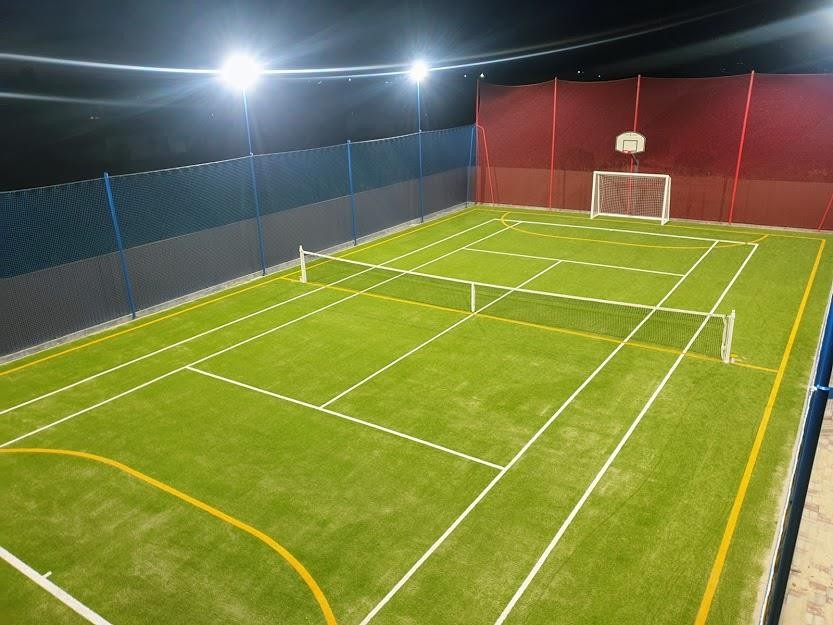   ОсноваМатеріалиРазом вартість робіт і матеріалів: Р I + P II :                         523765	 грн.Штучна трава для футбольного поля.Ми пропонуємо штучну траву компанії JutaGrass Essential 20 виробництва Чехія.JutaGrass заснована в 1946 році і завжди була одним з найбільших переробників джутовій нитки, яка з часом замінилася на поліетиленові та поліпропіленові волокна.JutaGrass і в даний час входить в число найбільших виробників продукції з цих матеріалів. Ми використовуємо поліпропілен і поліетилен для своєї продукції вже більше 40 років. Більше 75% продукції експортується по всьому світу. Річний оборот компанії перевищує 4 мільярди крон.У представлених колекції застосований поліетиленовий ворс, що дозволяє їм зберігати свої характеристики в температурному діапазоні від - 35 град. С, до +50 град. С, а також витримує багатократні цикли заморожування / розморожування, що дозволяє використовувати зазначену штучну траву в країнах з мінусовими температурами в зимовий період.Фірма-виробник має досвід поставки своєї продукції в країни схожі з клімату з Україною, тому допускає проведення тренувань на зазначених синтетичних покриттях в зимовий період.Жорсткість ворсу (dtex)Ширина ворса : 12мм. 8800 Щільність ворсу: [µm] 80Висота ворса без основи: 20 мм. Загальна висота покриття: 22 мм.Кількість вузлів на кв.м: [-/m2 ] 19948 ± 5%Загальний вага покрыття: 2010 гр/кв.м. Типу: засипнеПризначення : теніс, мультіспорт.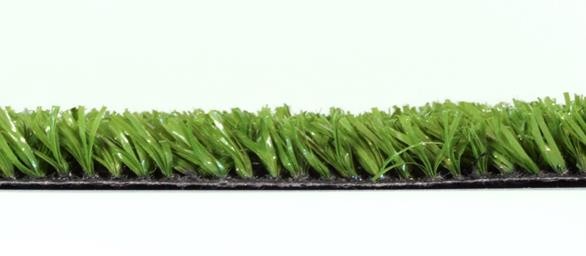 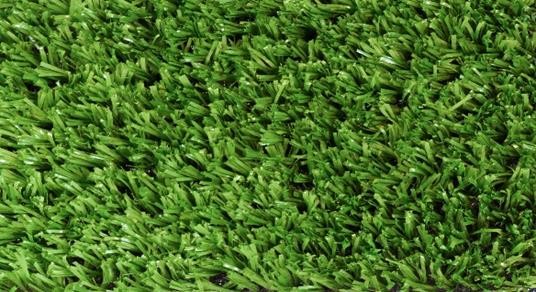 Конструкція виконана зі сталі.широкий діапазон колірної гами;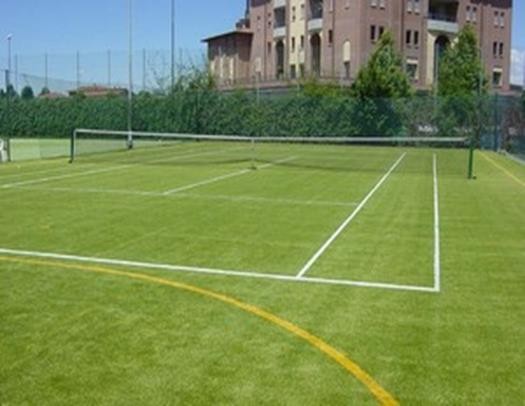 Обладнанняволодіє вищими захисними властивостями за рахунок високої адгезії (зчеплення поверхонь різнорідних твердих та / або рідких тіл);екологічно чиста і безвідходна технологія, що особливо важливо в сучасному світі, коли захист навколишнього середовища стала ключовим моментом будь-якого виробництва.Фарбування: полімерно-порошкове покриття.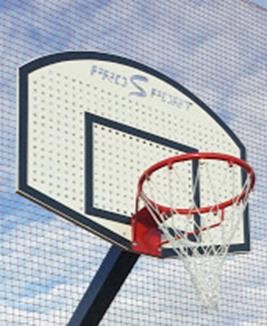 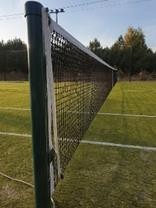 Огорожа 6/3 м (з високоякісною капроновою сіткою уф/мороз стійка)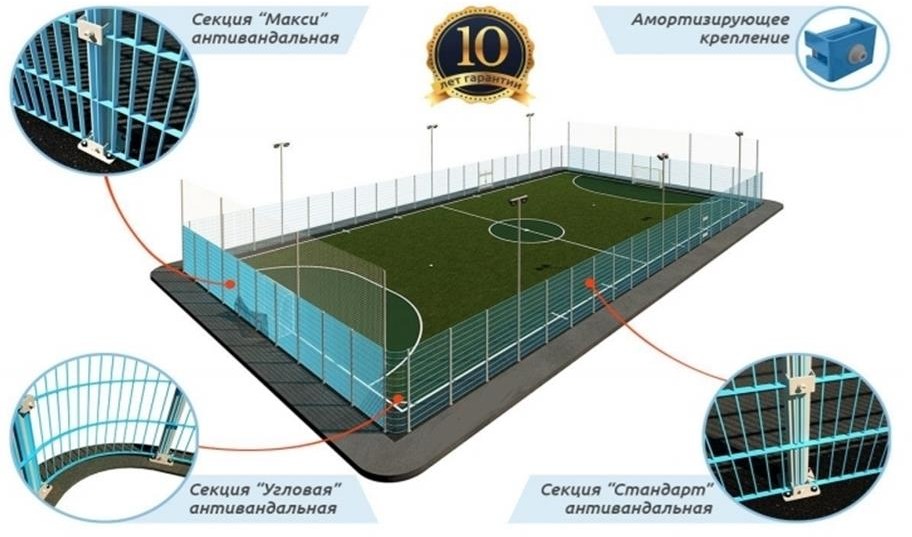 Тенісна - футбольна площадка 16*30 мОснова 30 см (с дренажем)Покриття високоякісна штучна трава 20 мм (Чехія)Огорожа 6/3 м с капроновою сіткою. УстаткуванняМонтаж спортивного комплексу  162 042,3грнВсього з ПДВ 1 782 465,3 грн№п/пНайменуванняЦінаЕд. ВимКількістьЕд. ВимСумаЕд. Вим1Риття корита і планування Н-300 мм70грн.м2480м233600грн2Засипка щебню фр 40-70 Н-150 мм0грн.м20м20грн3Засипка щебню фр 20-40 Н-150 мм50грн.м2480м224000грн4Засипка щебню фр 5-20 Н-100 мм50грн.м2480м224000грн5Засипка щебню фр 0-5 (отсев) Н- 50 мм60грн.м2480м228800грн6Техніка8000грн/день2днів16000грн7Прокладка др. труб400грн/м.п76м.п30400грнМонтаж др колодця12000грн/шт1шт12000грн8Встановлення бортів (100-20-6)175грн/м.п92м.п16100грнВсього Р IВсього Р IВсього Р IВсього Р IВсього Р I184900грн1Щебінь фр 40-700грн/т0т0грн2Щебінь фр 20-40700грн/т122,4т85680грн3Щебінь фр 5-20750грн/т81,6т61200грн4Щебінь фр 0-5 вітсів700грн/т43,2т30240грн5Борт тротуарний (100-20-8) сірий225грн/шт93шт20925грн6Пісок річковій (для вст. бортів) 2,5т з доставкой1000грн/т4т4000грн7Геотекстіль*80грн/м21021м2816808Цемент М500 25 кг/меш9Щебінь для др труб700грн/т45т31500грн10Др колодці 1*2м2340грн/шт4шт9360грн11Добірні кільця2340грн/шт2шт4680грн12кришка и люк4000грн/шт1шт4000грн13Дренажні труби70грн/пог80грн5600грнВсього Р IIВсього Р IIВсього Р IIВсього Р IIВсього Р II338865грнНайменуванняНайменуванняНайменуванняЕд. вим.Кол- стьКол- стьЦіна, евроСума, евроСума, евроШтучна трава Essential 20 (ЧЕХІЯ)Штучна трава Essential 20 (ЧЕХІЯ)Штучна трава Essential 20 (ЧЕХІЯ)м248048018,008 640,008 640,00Штучна трава розмітка біла/жовтаШтучна трава розмітка біла/жовтаШтучна трава розмітка біла/жовтам2252518,00450,00450,00Стрічка з'єднувальнаСтрічка з'єднувальнаСтрічка з'єднувальнам.п.5505502,701485,001485,00Пісок кварцевийПісок кварцевийПісок кварцевийт101035,40354,00354,00Поліуретановий клей (13,2 кг)Поліуретановий клей (13,2 кг)Поліуретановий клей (13,2 кг)шт141490,001260,001260,00Укладання покриття (Дві розмітки)Укладання покриття (Дві розмітки)Укладання покриття (Дві розмітки)м24504504,301935,001935,00Відрядні*Відрядні*Відрядні*200,00200,00Доставка матеріалів*Доставка матеріалів*Доставка матеріалів*600,00600,00ВСЬОГО:ВСЬОГО:ВСЬОГО:14 924,0014 924,00Курс на 29.09.202033.0033.0033.00      492 492,00      492 492,00      492 492,00Технічні характеристики:EssentialEssentialEssentialФотоНайменуванняЕд. вимКіль- стьЦінаВсьогоМеталевийбаскетбольний щит для і вулиці і спортивного залу та кільце з металевою сіткоюМеталевийбаскетбольний щит для і вулиці і спортивного залу та кільце з металевою сіткоюшт21112022240Габаритні розміри 1200*900 (мм)Матеріал: метал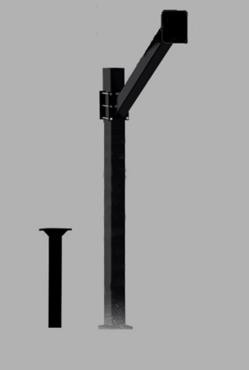 Професійнабаскетбольна стійка стаціонарна (вулична) на одній посиленій опорі винос від 0,45-1,5 мшт2782515650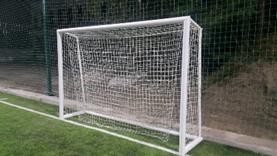 Футбольні ворота (трансформер) + сіткашт21045020900Сітка для воріт 5 ммшт237007400Волебольна/теннісна універсальна стійкашт11410014100Волебольна/теннісна універсальна стійкашт11410014100Сітка професійна теннісшт172507250Сітка волейбольнашт126502650ДоставкаДоставкаДоставка4200ВстановленняВстановленняВстановлення12500Всього з ПДВ :Всього з ПДВ :Всього з ПДВ :106890Найменування матеріалів і робітНайменування матеріалів і робітОд. вимК-стьЦіна,грнСума,грн1Секція Стандарт.0004 - 1500х2000 ммшт.601720,00103 200,002Секція Стандарт.0003 - 1000х2000 ммшт.11500,001 500,003Секція Максі S.0006-01 1500х2000 ммшт.324370,00139 840,004Секція SU.0002 (кутова) R500 H1500шт.81580,0012 640,005Секція SK.0006 (хвіртка одностворчата)шт.19854,009 854,006Стовп SR.0002-1 (висота 3 метри + 1 метр в бетон)шт.461560,0071 760,007Подовжувач стовпа U.0003 (висота 3 метри)шт.41550,006 200,008Креплення для рядного стовпа КК.0001шт.32278,0025 116,009Бетонм392250,0020 250,0010Сітка капронова 100х100 х 3 ммм296196,0018 816,0011Трос, зажимы,талреп.рим гайка,5 900,0012Монтаж огорожім.п.92600,0055 200,0013Доставка17 000,0014Транспортні та витрати на відрядження10 000,00ВСЬОГОВСЬОГОВСЬОГОВСЬОГОВСЬОГО497 276,00